    Bret Harte Elementary School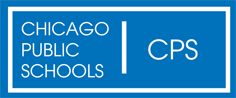 1556 East 56th Street Chicago, Illinois 60637 (773) 535-0870 main (773) 535-0666 faxCharles Bright									  		Meghan FidoPrincipal             										Assistant PrincipalNOTICE IS GIVEN that the Bret Harte Elementary Local School Council has scheduled a special meeting of the Local School Council to begin at 6:00 p.m. on Tuesday, April 19th, 2022. The meeting will be virtual. Note: Cook County falls under the Governor of IL’s current disaster declaration of 08-20-2021. Given the current lack of vaccination and/or testing requirements for members and public participants, Bret Harte Elementary LSC chair has determined that it is not prudent nor practical to hold a meeting in-person at this time.Join Zoom Meetinghttp://bit.ly/BretHarteLSCMeeting ID: 863 1344 7910One tap mobile+13126266799,,86313447910# US (Chicago)[Open Session]The purpose of the meeting is set forth in the following agenda for the meeting:Call Meeting to Order						ChairpersonRoll Call								ChairpersonApproval of Agenda							ChairpersonAnnouncement of Guests						ChairpersonPublic Comment							ChairpersonVote to Close a Session						LSC[Closed Session]Specific Item to be Discussed	Principal Evaluation						LSCPrincipal Contract Renewal					LSC	Vote to Return to Open Sesssion					LSC[Open Session]Vote on Principal Evaluation					LSCVote on Principal Contract Renewal				LSCVote to Keep Minutes of Closed Session Confidential		LSCAdjournment								ChairpersonErica Walker, ChairpersonApril 7th, 2021